РОССИЙСКАЯ ФЕДЕРАЦИЯСОВЕТ ДЕПУТАТОВ СЕЛЬСКОГО ПОСЕЛЕНИЯДОБРИНСКИЙ СЕЛЬСОВЕТДобринского муниципального района Липецкой области30-cессия   II созываР Е Ш Е Н И Еот    28.12.2021                               п. Добринка                          №98-рсО Бюджете сельского поселения Добринский сельсовет Добринского муниципального района Липецкой области Российской Федерации на 2022 год и на плановый период 2023 и 2024 годовРассмотрев представленный администрацией сельского поселения Добринский сельсовет проект решения «О Бюджете сельского поселения Добринский сельсовет Добринского муниципального района Липецкой области Российской Федерации на 2022 год и на плановый период 2023 и 2024 годов», руководствуясь Положением «О бюджетном процессе сельского поселения Добринский сельсовет», Уставом сельского поселения Добринский сельсовет Добринского муниципального района, учитывая рекомендации публичных слушаний и постоянных комиссий, Совет депутатов сельского поселения Добринский сельсоветРЕШИЛ:1. Принять Бюджет сельского поселения Добринский сельсовет Добринского муниципального района Липецкой области Российской Федерации на 2022 год и на плановый период 2023-2024 годов (прилагается)2. Направить указанный нормативно-правовой акт главе сельского поселения для подписания и официального обнародования.3. Настоящее решение вступает в силу с 1 января 2022 года.Председатель Совета депутатов   сельского поселения  Добринский сельсовет                                                                     В.Н. АвцыновПринят	 Решением Совета депутатов сельского поселения Добринский сельсоветДобринского муниципального районаЛипецкой области Российской Федерации№98-рс от 28.12.2021г.БЮДЖЕТсельского поселения Добринский сельсовет Добринского муниципального района Липецкой области Российской Федерации на 2022 год и на плановый период 2023 и 2024 годов Статья 1. Основные характеристики бюджета сельского поселения на 2022 год и на плановый период 2023 и 2024 годов.1. Утвердить основные характеристики бюджета сельского поселения на 2022год:         1) общий объем доходов бюджета сельского поселения в сумме 43 089 502,15 рублей, в том числе безвозмездные поступления в сумме 10 556 502,15 рублей;  2) общий объем расходов бюджета сельского поселения в сумме 41 666 043,87    рублей;3) профицит бюджета  в сумме  1 423 458,28 рублей.2.  Утвердить основные характеристики бюджета сельского поселения на плановый период 2023 и 2024 годов:         1) общий объем доходов бюджета сельского поселения на 2023 год в сумме 35 519 468,31 рублей, в том числе безвозмездные поступления в сумме 2 223 468,31 рублей и на 2024 год в сумме 34 059 470,68 рублей, в том числе безвозмездные поступления в сумме 48 470,68 рубля;       2) общий объем расходов бюджета сельского поселения  на 2023 год в сумме 35 519 468,31 рублей, в том числе условно утвержденные расходы в сумме 887 985,00 рублей  и на 2024 год в сумме 34 059 470,68 рублей, в том числе условно утвержденные расходы в сумме 1 702 970,00 рублей.3. Утвердить источники финансирования дефицита бюджета сельского поселения на 2022 год и на плановый период 2023 и 2024 годов согласно приложению 1 к настоящему решению.Статья 2. Доходы  бюджета сельского поселения на 2022 год и на плановый период 2023 и 2024 годов1.Утвердить объем плановых назначений бюджета сельского поселения по видам доходов на 2022 год и на плановый период 2023 и 2024 годов согласно приложению 2 к настоящему решению.2. Утвердить объем межбюджетных трансфертов, предусмотренных к получению из областного бюджета на 2022 год в сумме 4 367 219,67 рублей, на 2023 год в сумме 2 223 468,31 рублей и на 2024 год в сумме 48 470,68 рублей согласно приложению 3 к настоящему решению. 3. Утвердить объем межбюджетных трансфертов, предусмотренных к получению из районного бюджета  на 2022 год в сумме 6 189 282,48 рубля согласно приложению 4 к настоящему решению;Статья 3. Бюджетные ассигнования бюджета сельского поселения на 2022 год и на плановый период 2023 и 2024 годов1.Утвердить распределение бюджетных ассигнований сельского поселения  по разделам и подразделам   классификации расходов бюджетов Российской Федерации на 2022 год и на плановый период 2023 и 2024 годов согласно приложению 5 к настоящему решению.2.Утвердить ведомственную структуру расходов бюджета сельского поселения на 2022 год и на плановый период 2023 и 2024 годов согласно приложению 6 к настоящему решению.3.Утвердить распределение расходов бюджета сельского поселения по разделам, подразделам, целевым статьям (муниципальным программам и непрограммным направлениям деятельности), группам видов расходов классификации расходов бюджетов Российской Федерации на 2022 год и на плановый период 2023 и 2024 годов согласно приложению 7 к настоящему решению. 4. Утвердить объем бюджетных ассигнований Дорожного фонда на 2022 год в сумме 6 000 000,00 рублей. 5.Утвердить объем межбюджетных трансфертов, передаваемых бюджету муниципального района из бюджета сельского поселения на осуществление части полномочий по решению вопросов местного значения на 2022 год  в сумме 2 042 430,00 рублей, на 2023 год в сумме 2 042 430,00 рублей и на 2024 год в сумме 2 042 430,00 рублей согласно приложению 8 к настоящему решению. 6. Утвердить объем резервного фонда сельского поселения 1) на 2022 год в сумме 200 000,00 рублей;           2) на 2023 год в сумме 200 000,00 рублей и на 2024 год в сумме 200 000,00 рублейСтатья 4. Муниципальные внутренние заимствования, муниципальный внутренний долг и предоставление муниципальных гарантий  сельского поселения1. Утвердить верхний предел муниципального  внутреннего долга сельского поселения на 1 января 2023 года в сумме 0,00 рублей, в том числе верхний предел долга по муниципальным гарантиям  сельского поселения в сумме 0,00 рублей. 2. Утвердить верхний предел муниципального  внутреннего долга сельского поселения на 1 января 2024 года в сумме 0,00 рублей, в том числе верхний предел долга по муниципальным гарантиям  сельского поселения в сумме 0,00 рублей.3. Утвердить верхний предел муниципального  внутреннего долга сельского поселения на 1 января 2025 года в сумме 0,00 рублей, в том числе верхний предел долга по муниципальным гарантиям  сельского поселения в сумме 0,00 рублей.4. Утвердить программу муниципальных внутренних заимствований сельского поселения на 2022 год и на плановый период 2023 и 2024 годов согласно приложению 9 к настоящему  решению. Утвердить сумму средств, направленных на уплату процентов за рассрочку бюджетных кредитов в 2022 году в сумме 6 000,00 рублей.Статья 5. Установление арендной платы1. Утвердить базовый уровень годовой арендной платы за пользование муниципальным имуществом, находящимся в собственности поселения, в размере 500,00 рублей за 1 кв. метр. Статья 6. Особенности исполнения бюджета сельского поселения Установить перечень расходов бюджета сельского поселения , подлежащих финансированию в первоочередном порядке: заработная плата и начисления на нее, оплата коммунальных  услуг, безвозмездные перечисления бюджету Добринского муниципального района.Осуществлять доведение лимитов бюджетных обязательств до главных распорядителей средств бюджета сельского поселения по расходам, указанным в части 1 настоящей статьи. По остальным расходам доведение лимитов бюджетных обязательств,  производить с учетом ожидаемого исполнения бюджета сельского поселения.Установить в соответствии с частью 3 статьи 217 Бюджетного кодекса Российской Федерации, что основанием для внесения изменений в показатели сводной бюджетной росписи сельского поселения, связанные с особенностями исполнения бюджета сельского поселения и (или) перераспределения бюджетных ассигнований между главными распорядителями средств бюджета сельского поселения без внесения изменений в настоящее решение является:- передача полномочий по финансированию отдельных учреждений, мероприятий или расходов;- уточнение межбюджетных трансфертов из федерального, областного и районного бюджетов;- перераспределение бюджетных ассигнований, предусмотренных главным распорядителям средств бюджета поселения, в пределах общего объема бюджетных ассигнований на реализацию муниципальной программы в целях софинансирования субсидий и иных межбюджетных трансфертов из федерального и областного бюджетов;- перераспределение бюджетных ассигнований, предусмотренных на выполнение условий софинансирования по реализации национальных проектов между главными распорядителями средств бюджета поселения, разделами, подразделами, целевыми статьями и видами расходов классификации расходов бюджетов.4. Повысить с 1 января 2022 года в 1,06 раза размеры должностных окладов и окладов за классный чин лиц, замещающих должности муниципальной службы сельского поселения, принятые Решением Совета депутатов сельского поселения Добринский сельсовет Добринского муниципального района Липецкой области от 23 декабря 2019 года № 21-рс «О денежном содержании и социальных гарантиях лиц, замещающих должности муниципальной службы администрации сельского поселения Добринский сельсовет Добринского муниципального района» Повысить с 1 января 2022 года в 1,06 раза размеры ежемесячного денежного вознаграждения выборных должностных лиц сельского поселения, принятые Решением Совета депутатов сельского поселения Добринский сельсовет Добринского муниципального района Липецкой области от 29 сентября 2016 года № 94-рс «О социальных гарантиях выборных должностных лиц сельского поселения Добринский сельсовет Добринского муниципального района Липецкой области».  Установить, что при индексации должностных окладов и окладов за классный чин лиц, замещающих должности муниципальной службы сельского поселения, ежемесячного денежного вознаграждения выборных должностных лиц сельского поселения их размеры, а также размеры надбавок за выслугу лет, особые условия муниципальной службы, за работу со сведениями, составляющими государственную тайну, ежемесячного денежного поощрения, денежного вознаграждения за выполнение особо важных и сложных заданий, единовременной выплаты при предоставлении ежегодного оплачиваемого отпуска, материальной помощи, премий по результатам работы муниципальных служащих сельского поселения, размеры ежемесячного денежного поощрения, денежного вознаграждения за выполнение особо важных и сложных заданий, единовременной выплаты при предоставлении отпуска, материальной помощи, премий по итогам работы за полугодие, год выборных должностных лиц местного самоуправления, осуществляющих свои полномочия на постоянной основе, подлежат округлению до целого рубля в сторону увеличения.5. Объем бюджетных ассигнований на исполнение публичных нормативных обязательств в бюджете на 2022 год не предусмотрен. Статья 7. Вступление в силу настоящего решенияНастоящее решение вступает в силу с 1 января 2022 года.Глава сельского поселенияДобринский сельсовет                                                           Н.В. ЧижовПриложение № 1                                                                                                                                                к  бюджету  сельского поселения                                                                           Добринский сельсовет Добринского                                                                            муниципального района Липецкой области                                                                            Российской Федерации на 2022 год и                                                                             плановый период 2023 и 2024 годовИСТОЧНИКИ ФИНАНСИРОВАНИЯ ДЕФИЦИТАБЮДЖЕТА СЕЛЬСКОГО ПОСЕЛЕНИЯ НА 2022 ГОД И НА ПЛАНОВЫЙ         ПЕРИОД 2023 и 2024 годовПриложение № 3к бюджету сельского поселенияДобринский сельсовет Добринского муниципального района Липецкой области Российской Федерации на 2022 год и плановый период 2023 и 2024 годов                                                                                                            ОБЪЕМ МЕЖБЮДЖЕТНЫХ ТРАНСФЕРТОВ, ПРЕДУСМОТРЕННЫХ К ПОЛУЧЕНИЮ ИЗ ОБЛАСТНОГО БЮДЖЕТА НА 2022 ГОД И НА ПЛАНОВЫЙ ПЕРИОД 2023 И 2024 ГОДОВ							руб.	Приложение № 4к бюджету сельского поселенияДобринский сельсовет Добринского муниципального района Липецкой области Российской Федерации на 2022 год и плановый период 2023 и 2024 годов                                                                                                                                                                                                                        ОБЪЕМ МЕЖБЮДЖЕТНЫХ ТРАНСФЕРТОВ, ПРЕДУСМОТРЕННЫХ К ПОЛУЧЕНИЮ ИЗ РАЙОННОГО БЮДЖЕТА НА 2022 год		руб.		Приложение № 5к бюджету сельского поселенияДобринский сельсовет Добринского муниципального района Липецкой области Российской Федерации на 2022 год и плановый период 2023 и 2024 годовРАСПРЕДЕЛЕНИЕ БЮДЖЕТНЫХ АССИГНОВАНИЙ СЕЛЬСКОГО ПОСЕЛЕНИЯ ПО РАЗДЕЛАМ И ПОДРАЗДЕЛАМКЛАССИФИКАЦИИ РАСХОДОВ БЮДЖЕТОВ РОССИЙСКОЙ ФЕДЕРАЦИИ НА 2022 ГОД И НА ПЛАНОВЫЙ ПЕРИОД 2023 И 2024 ГОДОВ							руб.	Приложение № 6к бюджету сельского поселенияДобринский сельсовет Добринского муниципального района Липецкой области Российской Федерации на 2022 год и плановый период 2023 и 2024 годовВЕДОМСТВЕННАЯ   СТРУКТУРАРАСХОДОВ БЮДЖЕТА СЕЛЬСКОГО ПОСЕЛЕНИЯ НА 2022 ГОД И НА ПЛАНОВЫЙ ПЕРИОД 2023 И 2024 ГОДОВ																			                                                                                                                                 руб.Приложение № 7к бюджету сельского поселенияДобринский сельсовет Добринского муниципального района Липецкой области Российской Федерации на 2022 год и плановый период 2023 и 2024 годовРАСПРЕДЕЛЕНИЕ РАСХОДОВ БЮДЖЕТА СЕЛЬСКОГО ПОСЕЛЕНИЯ ПО РАЗДЕЛАМ, ПОДРАЗДЕЛАМ, ЦЕЛЕВЫМ СТАТЬЯМ (МУНИЦИПАЛЬНЫМ ПРОГРАММАМ И НЕПРОГРАММНЫМ НАПРАВЛЕНИЯМ ДЕЯТЕЛЬНОСТИ), ГРУППАМ ВИДОВ РАСХОДОВ КЛАССИФИКАЦИИ РАСХОДОВ БЮДЖЕТОВ РОССИЙСКОЙ ФЕДЕРАЦИИ НА 2022 ГОД И НА ПЛАНОВЫЙ ПЕРИОД 2023 И 2024 ГОДОВ														руб.Приложение № 8	к бюджету сельского поселенияДобринский сельсовет Добринского муниципального района Липецкой области Российской Федерации на 2022 год и плановый период 2023 и 2024 годов                                                                                                                                                                                                                        ОБЪЕМ МЕЖБЮДЖЕТНЫХ ТРАНСФЕРТОВ, ПЕРЕДАВАЕМЫХ БЮДЖЕТУ МУНИЦИПАЛЬНОГО РАЙОНА ИЗ БЮДЖЕТА СЕЛЬСКОГО ПОСЕЛЕНИЯ НА ОСУЩЕСТВЛЕНИЕ ЧАСТИ ПОЛНОМОЧИЙ ПО РЕШЕНИЮ ВОПРОСОВ МЕСТНОГО ЗНАЧЕНИЯ НА 2022ГОД И НА ПЛАНОВЫЙ ПЕРИОД 2023 И 2024 ГОДОВ                                                      Руб.Приложение № 9                                                                           к  бюджету  сельского поселения                                                                           Добринский сельсовет Добринского                                                                            муниципального района Липецкой области                                                                            Российской Федерации на 2022 год и                                                                             плановый период 2023 и 2024 годовПрограмма муниципальных внутренних заимствований сельского поселения на 2022 год и на плановый период 2023 и 2024 годов  (руб.)Наименование групп, подгрупп, статей, подстатей, элементов, кодов, экономической классификации источников внутреннего финансирования дефицита бюджетаКод администратораКод бюджетной классификации2022год2023 год2024 годПривлечение кредитов из других бюджетов бюджетной системы Российской Федерации бюджетами сельских поселений в валюте Российской Федерации92001 03 01 00 10 0000 7100,000,000,00Погашение бюджетами сельских поселений кредитов из  других бюджетов бюджетной системы Российской Федерации в валюте Российской Федерации92001 03 01 00 10 0000 810-1 423 458,280,000,00Изменение остатков на счетах по учету средств бюджета сельского поселения92001 05 00 00 10 0000 0000,000,000,00ИТОГО:-1 423 458,280,000,00Приложение № 2к бюджету сельского поселенияДобринский сельсовет Добринского муниципального района Липецкой области Российской Федерации на 2022 год и плановый период 2023 и 2024 годовОБЪЕМ ПЛАНОВЫХ НАЗНАЧЕНИЙ  БЮДЖЕТА СЕЛЬСКОГО ПОСЕЛЕНИЯ ПО ВИДАМ ДОХОДОВ НА 2022ГОД И НА ПЛАНОВЫЙ ПЕРИОД 2023 и 2024 ГОДОВНаименование2022 год2023 год2024 годДотации бюджетам сельских поселений на  выравнивание бюджетной обеспеченности из бюджета субъекта Российской Федерации2 338 000,002 175 000,00Дотации бюджетам сельских поселений на  поддержку мер по обеспечению сбалансированности бюджетов122 146,00Субсидии на реализацию мероприятий, направленных на строительство жилья на сельских территориях, в том числе участие в долевом строительстве жилых домов (квартир) на сельских территориях и (или) участие на основании договора инвестирования в строительстве жилого помещения (жилого дома), предоставляемого гражданам по договору найма жилого помещения1 858 368,42Субсидии на реализацию мероприятий по совершенствованию муниципального управления 48 705,2548 468,3148 470,68ВСЕГО4 367 219,672 223 468,3148 470,68Наименование2022 годМежбюджетные трансферты на выполнение полномочий по содержанию автомобильных дорог общего пользования местного значения в границах поселений6 000 000,00Межбюджетные трансферты на выполнение полномочий по содержанию муниципального жилищного фонда189 282,48ВСЕГО6 189 282,48НаименованиеРазделПодраздел2022 год2023 год 2024 годВсего41 666 043,8735 519 468,3134 059 470,68Общегосударственные вопросы01008 740 130,258 740 129,318 740 129,68Функционирование высшего должностного  лица субъекта Российской Федерации и муниципального образования01021 017 552,001 017 552,001 017 552,00Функционирование Правительства Российской Федерации, высших исполнительных органов государственной власти субъектов Российской Федерации, местных администраций 01046 937 097,986 937 097,046 937 097,41Обеспечение деятельности финансовых, налоговых и таможенных органов и органов финансового(финансово бюджетного) надзора0106115 480,00115 480,00115 480,00Резервные фонды0111200 000,00200 000,00200 000,00Другие общегосударственные вопросы0113470 000,27470 000,27470 000,27Национальная безопасность и правоохранительная деятельность0313 800,0013 800,0013 800,00Защита населения и территории от чрезвычайных ситуаций природного и техногенного характера, пожарная безопасность031013 800,0013 800,0013 800,00Национальная экономика04006 150 000,00150 000,0150 000,0Дорожное хозяйство (дорожные фонды)04096 000 000,00Другие вопросы в области национальной экономики0412150 000,00150 000,00150 000,00Жилищно-коммунальное хозяйство050024 649 163,6223 620 604,0021 345 621,00Жилищное хозяйство05012 766 269,90600 000,00600 000,00Коммунальное хозяйство0502550 000,00550 000,00550 000,00Благоустройство050321 332 893,7222 470 604,0020 195 621,00Культура, кинематография08001 922 950,001 922 950,001 922 950,00Культура08011 922 950,001 922 950,001 922 950,00Социальная политика1024 000,0024 000,0024 000,00Пенсионное обеспечение100124 000,0024 000,0024 000,00Физическая культура и спорт1100160 000,00160 000,00160 000,00Массовый сопорт1102160 000,00160 000,00160 000,00Обслуживание государственного и муниципального долга13006 000,00Обслуживание государственного внутреннего и муниципального долга13016 000,00Условно утвержденные расходы887 985,001 702 970,00Условно утвержденные расходы887 985,001 702 970,00ГлавныйраспорядительРазделПодразделЦелевая статьяВид расходов 2022 год 2023 год 2024 годАдминистрация сельского поселения Добринский сельсовет Добринского муниципального района Липецкой области Российской Федерации, всего92041 666 043,8735 519 468,3134 059 470,68Общегосударственные вопросы920018 740 130,258 740 129,318 740 129,68Функционирование высшего должностного лица субъекта Российской Федерации и муниципального образования92001021 017 552,001 017 552,001 017 552,00Непрограммные расходы бюджета сельского поселения920010299 0 00 000001 017 552,001 017 552,001 017 552,00Обеспечение деятельности органов  местного самоуправления сельского поселения920010299 1 00 000001 017 552,001 017 552,001 017 552,00Обеспечение деятельности главы местной администрации (исполнительно-распорядительного органа муниципального образования)  920010299 1 00 000501 017 552,001 017 552,001 017 552,00Расходы на выплаты персоналу в целях обеспечения выполнения функций государственными (муниципальными) органами, казенными учреждениями, органами управления государственными внебюджетными фондами920010299 1 00 000501001 017 552,001 017 552,001 017 552,00Функционирование Правительства Российской Федерации, высших исполнительных органов государственной власти субъектов Российской Федерации, местных администраций 92001046 937 097,986 937 097,046 937 097,41Муниципальная программа сельского поселения «Устойчивое развитие территории сельского поселения Добринский сельсовет на 2019-2024 годы»920010401 0 00 0000070 967,9870 731,0470 733,41Подпрограмма «Обеспечение реализации муниципальной политики на территории сельского поселения Добринский сельсовет»920010401 4 00 0000070 967,9870 731,0470 733,41Основное мероприятие «Приобретение  информационных услуг с использованием информационно-справочных систем»920010401 4 01 0000070 967,9870 731,0470 733,41Расходы на приобретение  информационных услуг с использованием информационно-справочных систем 920010401 4 01 S679070 967,9870 731,0470 733,41Закупка товаров, работ и услуг для обеспечения государственных (муниципальных) нужд920010401 4 01 S679020070 967,9870 731,0470 733,41Непрограммные расходы бюджета  сельского поселения920010499 0 00 000006 866 130,006 866 366,006 866 364,00Иные непрограммные мероприятия920010499 9 00 000006 866 130,006 866 366,006 866 364,00Расходы на выплаты по оплате труда работников органов местного самоуправления920010499 9 00 001104 349 807,004 349 807,004 349 807,00Расходы на выплаты персоналу в целях обеспечения выполнения функций государственными (муниципальными) органами, казенными учреждениями, органами управления государственными внебюджетными фондами920010499 9 00 001101004 349 807,004 349 807,004 349 807,00Расходы на обеспечение функций органов местного самоуправления (за исключением расходов на выплаты по оплате труда работников указанных органов)920010499 9 00 001202 516 323,002 516 559,002 516 557,00Закупка товаров, работ и услуг для обеспечения государственных (муниципальных) нужд920010499 9 00 001202002 366 323,002 366 559,002 366 557,00Иные бюджетные ассигнования920010499 9 00 00120800150 000,00150 000,00150 000,00Обеспечение деятельности финансовых, налоговых и таможенных органов и органов финансового(финансово-бюджетного) надзора9200106115 480,00115 480,00115 480,00Непрограммные расходы бюджета сельского поселения920010699 0 00 00000115 480,00115 480,00115 480,00Иные непрограммные мероприятия 920010699 9 00 00000115 480,00115 480,00115 480,00Межбюджетные трансферты бюджету муниципального района из бюджета  сельского поселения на осуществление части полномочий по решению вопросов местного значения в соответствии с заключенным соглашением920010699 9 00 00130115 480,00115 480,00115 480,00Межбюджетные трансферты920010699 9 00 00130500115 480,00115 480,00115 480,00Резервные фонды9200111200 000,00200 000,00200 000,00Непрограммные расходы бюджета поселения920011199 0 00 00000200 000,00200 000,00200 000,00Резервные фонды 920011199 2 00 00000200 000,00200 000,00200 000,00Резервный фонд администрации сельского поселения 920011199 2 00 05000200 000,00200 000,00200 000,00Иные бюджетные ассигнования920011199 2 00 05000800200 000,00200 000,00200 000,00Другие общегосударственные вопросы9200113470 000,27470 000,27470 000,27Муниципальная программа сельского поселения «Устойчивое развитие территории сельского поселения Добринский сельсовет на 2019-2024 годы »920011301 0 00 00000466 000,27466 000,27466 000,27Подпрограмма «Обеспечение реализации муниципальной политики на территории сельского поселения Добринский сельсовет»920011301 4 00 00000466 000,27466 000,27466 000,27Основное мероприятие «Приобретение услуг по сопровождению сетевого программного обеспечения по ведению похозяйственного учета»920011301 4 03 0000016 000,2716 000,2716 000,27Расходы на приобретение услуг по сопровождению сетевого программного обеспечения по ведению похозяйственного учета 920011301 4 03 S679016 000,2716 000,2716 000,27Закупка товаров, работ и услуг для обеспечения государственных (муниципальных) нужд920011301 4 03 S679020016 000,2716 000,2716 000,27Основное мероприятие «Ежегодные членские взносы в ассоциацию "Совета муниципальных образований"920011301 4 04 0000038 000,0038 000,0038 000,00Расходы на оплату членских взносов920011301 4 04 2008038 000,0038 000,0038 000,00Иные бюджетные ассигнования920011301 4 04 2008080038 000,0038 000,0038 000,00Основное мероприятие «Прочие мероприятия сельского поселения»920011301 4 05 00000300 000,00300 000,00300 000,00Реализация направления расходов основного мероприятия «Прочие мероприятия сельского поселения»920011301 4 05 99999300 000,00300 000,00300 000,00Закупка товаров, работ и услуг для обеспечения государственных (муниципальных) нужд920011301 4 05 99999200300 000,00300 000,00300 000,00Основное мероприятие «Расходы по обслуживанию и содержанию административных зданий»920011301 4 12 00000112 000,00112 000,00112 000,00Реализация направления расходов основного мероприятия «Расходы по обслуживанию и содержанию административных зданий»920011301 4 12 99999112 000,00112 000,00112 000,00Закупка товаров, работ и услуг для обеспечения государственных (муниципальных) нужд920011301 4 12 99999200112 000,00112 000,00112 000,00Непрограммные расходы бюджета сельского поселения920011399 0 00 000004 000,004 000,004 000,00Иные непрограммные мероприятия 920011399 9 00 000004 000,004 000,004 000,00Межбюджетные трансферты бюджету муниципального района на осуществление полномочий в части закупок товаров, работ, услуг конкурентными способами определения поставщиков (подрядчиков, исполнителей) в соответствии с заключенным соглашением920011399 9 00 071004 000,004 000,004 000,00Межбюджетные трансферты920011399 9 00 071005004 000,004 000,004 000,00Национальная безопасность и правоохранительная деятельность9200313 800,0013 800,0013 800,00Защита населения и территории от чрезвычайных ситуаций природного и техногенного характера, пожарная безопасность920031013 800,0013 800,0013 800,00Муниципальная программа сельского поселения «Устойчивое развитие территории сельского поселения Добринский сельсовет на 2019-2024 годы»920031001 0 00 0000013 800,0013 800,0013 800,00Подпрограмма «Обеспечение безопасности человека и природной среды на территории сельского поселения Добринский сельсовет»920031001 3 00 0000013 800,0013 800,0013 800,00Основное мероприятие «Защита населения и территории от чрезвычайных ситуаций, природного и техногенного характера, обеспечение пожарной безопасности, безопасности людей на водных объектах и охрана окружающей среды»920031001 3 01 0000013 800,0013 800,0013 800,00Подготовка и проведение мероприятий по защите населения и территории от   чрезвычайных ситуаций природного и техногенного характера031001 3 01 2004013 800,0013 800,0013 800,00Закупка товаров, работ и услуг для обеспечения государственных (муниципальных) нужд920031001 3 01 2004020013 800,0013 800,0013 800,00Национальная экономика920046 150 000,00150 000,00150 000,00Дорожное хозяйство (дорожные фонды)92004096 000 000,00Муниципальная программа сельского поселения «Устойчивое развитие территории сельского поселения Добринский сельсовет на 2019-2024 годы»920040901 0 00 000006 000 000,00Подпрограмма «Обеспечение населения качественной, развитой  инфраструктурой и повышения уровня благоустройства территории сельского поселения Добринский сельсовет» 920040901 1 00 000006 000 000,00Основное мероприятие «Содержание инженерной инфраструктуры сельского поселения»920040901 1 01 000006 000 000,00Расходы на содержание дорог920040901 1 01 411006 000 000,00Закупка товаров, работ и услуг для обеспечения государственных (муниципальных) нужд 920040901 1 01 41100200700 000,00Предоставление субсидий бюджетным, автономным учреждениям и иным некоммерческим организациям920040901 1 01 411006005 300 000,00Другие вопросы в области национальной экономики9200412150 000,00150 000,00150 000,00Муниципальная программа сельского поселения «Устойчивое развитие территории сельского поселения Добринский сельсовет на 2019-2024 годы»920041201 0 00 00000150 000,00150 000,00150 000,00Подпрограмма «Обеспечение реализации муниципальной политики на территории сельского поселения Добринский сельсовет»920041201 4 00 00000150 000,00150 000,00150 000,00Основное мероприятие «Оформление технической документации, кадастровых паспортов, проведение оценки имущества и земельных участков, выполнение кадастровых работ»920041201 4 09 00000150 000,00150 000,00150 000,00Расходы на оформление технической документации, кадастровых паспортов, проведение оценки имущества и земельных участков, выполнение кадастровых работ920041201 4 09 20210150 000,00150 000,00150 000,00Закупка товаров, работ и услуг для обеспечения государственных (муниципальных) нужд920041201 4 09 20210200150 000,00150 000,00150 000,00Жилищно-коммунальное хозяйство9200524 649 163,6223 620 604,0021 345 621,00Жилищное хозяйство92005012 766 269,90600 000,00600 000,00Муниципальная программа сельского поселения «Устойчивое развитие территории сельского поселения Добринский сельсовет на 2019-2024 годы»920050101 0 00 000002 766 269,90Подпрограмма «Обеспечение населения качественной, развитой инфраструктурой и повышения уровня благоустройства территории сельского поселения Добринский сельсовет»920050101 1 00 000002 766 269,90Основное мероприятие «Взносы на капитальный ремонт многоквартирных домов сельского поселения»920050101 1 02 00000189 282,48Расходы на взносы на капитальный ремонт многоквартирных домов920050101 1 02 41200189 282,48Закупка товаров, работ и услуг для обеспечения государственных (муниципальных) нужд920050101 1 02 41200200189 282,48Основное мероприятие «Содержание муниципального жилищного фонда»920050101 1 03 00000600 000,00600 000,00600 000,00Расхода на содержание муниципального жилищного фонда92005 0101 1 03 20200600 000,00600 000,00600 000,00Закупка товаров, работ и услуг для обеспечения государственных (муниципальных) нужд92005 0101 1 03 20200200600 000,00600 000,00600 000,00Основное мероприятие «Строительство служебного жилья предоставляемого по договорам социального найма»92005 0101 1 21 000001 976 987,42Расходы на строительство служебного жилья предоставляемого по договорам социального найма92005 0101 1 21 L57621 976 987,42Капитальные вложения в объекты государственной (муниципальной) собственности92005 0101 1 21 L57624001 976 987,42Коммунальное хозяйство9200502550 000,00550 000,00550 000,00Муниципальная программа сельского поселения «Устойчивое развитие территории сельского поселения Добринский сельсовет на 2019-2024 годы»920050201 0 00 00000550 000,00550 000,00550 000,00Подпрограмма «Обеспечение населения качественной, развитой инфраструктурой и повышение уровня благоустройства территории сельского поселения Добринский сельсовет»920050201 1 00 00000550 000,00550 000,00550 000,00Основное мероприятие «Обслуживание и содержание общественного отделения бани»920050201 1 04 00000550 000,00550 000,00550 000,00Реализация направления расходов основного мероприятия «Обслуживание и содержание общественного отделения бани»920050201 1 04 99999550 000,00550 000,00550 000,00Закупка товаров, работ и услуг для обеспечения государственных (муниципальных) нужд920050201 1 04 99999200550 000,00550 000,00550 000,00Благоустройство920050321 332 893,7222 470 604,0020 195 621,00Муниципальная программа сельского поселения «Устойчивое развитие территории сельского поселения Добринский сельсовет на 2019-2024 годы »920050301 0 00 0000021 332 893,7222 470 604,0020 195 621,00Подпрограмма «Обеспечение населения качественной, развитой инфраструктурой и повышения уровня благоустройства территории сельского поселения Добринский сельсовет»920050301 1 00 0000021 332 893,7222 470 604,0020 195 621,00Основное мероприятие «Текущие расходы на содержание, реконструкцию и поддержание в рабочем состоянии систем уличного освещения сельского поселения»920050301 1 05 000008 600 000,008 600 000,008 600 000,00Расходы на уличное освещение 920050301 1 05 200108 600 000,008 600 000,008 600 000,00Закупка товаров, работ и услуг для обеспечения государственных (муниципальных) нужд920050301 1 05 200102008 600 000,008 600 000,008 600 000,00Основное мероприятие «Прочие мероприятия по благоустройству сельского поселения»920050301 1 06 000002 532 893,721 370 604,001 395 621,00Реализация направления расходов основного мероприятия «Прочие мероприятия по благоустройству сельского поселения»920050301 1 06 999992 532 893,721 370 604,001 395 621,00Закупка товаров, работ и услуг для обеспечения государственных (муниципальных) нужд920050301 1 06 999992002 532 893,721 370 604,001 395 621,00Основное мероприятие «Организация благоустройства и озеленения территории сельского поселения»920050301 1 07 00000500 000,00500 000,00500 000,00Озеленение территории сельского поселения920050301 1 07 20020500 000,00500 000,00500 000,00Закупка товаров, работ и услуг для обеспечения государственных (муниципальных) нужд920050301 1 07 20020200500 000,00500 000,00500 000,00Основное мероприятие «Создание условий и проведение мероприятий, направленных на развитие территории сельского поселения»920050301 1 19 000009 700 000,0012 000 000,009 700 000,00Предоставление бюджетным и автономным учреждениям субсидий920050301 1 19 090009 700 000,0012 000 000,009 700 000,00Предоставление субсидий бюджетным, автономным учреждениям и иным некоммерческим организациям920050301 1 19 090006009 700 000,0012 000 000,009 700 000,00Культура ,  кинематография 920081 922 950,001 922 950,001 922 950,00Культура92008011 922 950,001 922 950,001 922 950,00Муниципальная программа сельского поселения «Устойчивое развитие территории сельского поселения Добринский сельсовет на 2019-2024 годы »920080101 0 00 000001 922 950,001 922 950,001 922 950,00Подпрограмма «Развитие социальной сферы на территории сельского поселения Добринский сельсовет»920080101 2 00 000001 922 950,001 922 950,001 922 950,00Основное мероприятие «Создание условий и проведение мероприятий, направленных на развитие культуры сельского поселения»920080101 2 04 000001 922 950,001 922 950,001 922 950,00Межбюджетные трансферты бюджету муниципального района на осуществление полномочий в части создания условий для организации досуга и обеспечения жителей поселений услугами организаций культуры в соответствии с заключенным соглашением920080101 2 04 091001 922 950,001 922 950,001 922 950,00Межбюджетные трансферты920080101 2 04 091005001 922 950,001 922 950,001 922 950,00Социальная политика9201024 000,0024 000,0024 000,00Пенсионное обеспечение920100124 000,0024 000,0024 000,00Муниципальная программа сельского поселения «Устойчивое развитие территории сельского поселения Добринский сельсовет на 2019-2024 годы»920100101 0 00 0000024 000,0024 000,0024 000,00Подпрограмма «Обеспечение реализации муниципальной политики на территории сельского поселения Добринский сельсовет»920100101 4 00 0000024 000,0024 000,0024 000,00Основное мероприятие «Пенсионное обеспечение муниципальных служащих поселения»920100101 4 10 0000024 000,0024 000,0024 000,00Расходы на пенсионное обеспечение муниципальных служащих сельского  поселения9201001 01 4 10 2037024 000,0024 000,0024 000,00Социальное обеспечение и иные выплаты населению9201001 01 4 10 2037030024 000,0024 000,0024 000,00Физическая культура и спорт92011160 000,00160 000,00160 000,00Массовый спорт9201102160 000,00160 000,00160 000,00Муниципальная программа сельского поселения «Устойчивое развитие территории сельского поселения Добринский сельсовет на 2019-2024 годы»920110201 0 00 00000160 000,00160 000,00160 000,00Подпрограмма "Развитие социальной сферы на территории сельского поселения Добринский сельсовет"920110201 2 00 00000160 000,00160 000,00160 000,00  Основное мероприятие «Создание условий и проведение мероприятий, направленных на развитие физической культуры и массового спорта на территории сельского поселения»920110201 2 02 00000160 000,00160 000,00160 000,00Расходы на приобретение спортивного инвентаря и проведение спортивных мероприятий920110201 2 02 20050160 000,00160 000,00160 000,00Закупка товаров, работ и услуг для обеспечения государственных (муниципальных) нужд920110201 2 02 20050200160 000,00160 000,00160 000,00Обслуживание государственного (муниципального) долга920136 000,00Обслуживание государственного (муниципального) внутреннего долга92013016 000,00Муниципальная программа сельского поселения «Устойчивое развитие территории сельского поселения Добринский сельсовет на 2019-2024 годы»920130101 0 00 000006 000,00Подпрограмма «Обеспечение реализации муниципальной политики на территории сельского поселения Добринский сельсовет»920130101 4 00 00000 6 000,00Основное мероприятие «Обслуживание муниципального долга»920130101 4 07 00000 6 000,00Расходы на обслуживание муниципального долга920130101 4 07 20090 6 000,00Обслуживание государственного (муниципального) долга920130101 4 07 20090700 6 000,00Условно утвержденные расходы887 985,001 702 970,00Условно утвержденные расходы887 985,001 702 970,00Непрограммные расходы бюджета сельского поселения887 985,001 702 970,00Иные непрограммные мероприятия 887 985,001 702 970,00Условно утвержденные расходы887 985,001 702 970,00Иные бюджетные ассигнования 887 985,001 702 970,00РазделПодразделЦелевая статьяВид расходов 2022 год 2023 год 2024 годАдминистрация сельского поселения Добринский сельсовет Добринского муниципального района Липецкой области Российской Федерации, всего41 666 043,8735 519 468,3134 059 470,68Общегосударственные вопросы018 740 130,258 740 129,318 740 129,68Функционирование высшего должностного лица субъекта Российской Федерации и муниципального образования01021 017 552,001 017 552,001 017 552,00Непрограммные расходы бюджета сельского поселения010299 0 00 000001 017 552,001 017 552,001 017 552,00Обеспечение деятельности органов  местного самоуправления сельского поселения010299 1 00 000001 017 552,001 017 552,001 017 552,00Обеспечение деятельности главы местной администрации (исполнительно-распорядительного органа муниципального образования)  010299 1 00 000501 017 552,001 017 552,001 017 552,00Расходы на выплаты персоналу в целях обеспечения выполнения функций государственными (муниципальными) органами, казенными учреждениями, органами управления государственными внебюджетными фондами010299 1 00 000501001 017 552,001 017 552,001 017 552,00Функционирование Правительства Российской Федерации, высших исполнительных органов государственной власти субъектов Российской Федерации, местных администраций 01046 937 097,986 937 097,046 937 097,41Муниципальная программа сельского поселения «Устойчивое развитие территории сельского поселения Добринский сельсовет на 2019-2024 годы»010401 0 00 0000070 967,9870 731,0470 733,41Подпрограмма «Обеспечение реализации муниципальной политики на территории сельского поселения Добринский сельсовет»010401 4 00 0000070 967,9870 731,0470 733,41Основное мероприятие «Приобретение  информационных услуг с использованием информационно-справочных систем»010401 4 01 0000070 967,9870 731,0470 733,41Расходы на приобретение  информационных услуг с использованием информационно-справочных систем 010401 4 01 S679070 967,9870 731,0470 733,41Закупка товаров, работ и услуг для обеспечения государственных (муниципальных) нужд010401 4 01 S679020070 967,9870 731,0470 733,41Непрограммные расходы бюджета  сельского поселения010499 0 00 000006 866 130,006 866 366,006 866 364,00Иные непрограммные мероприятия010499 9 00 000006 866 130,006 866 366,006 866 364,00Расходы на выплаты по оплате труда работников органов местного самоуправления010499 9 00 001104 349 807,004 349 807,004 349 807,00Расходы на выплаты персоналу в целях обеспечения выполнения функций государственными (муниципальными) органами, казенными учреждениями, органами управления государственными внебюджетными фондами010499 9 00 001101004 349 807,004 349 807,004 349 807,00Расходы на обеспечение функций органов местного самоуправления (за исключением расходов на выплаты по оплате труда работников указанных органов)010499 9 00 001202 516 323,002 516 559,002 516 557,00Закупка товаров, работ и услуг для обеспечения государственных (муниципальных) нужд010499 9 00 001202002 366 323,002 366 559,002 366 557,00Иные бюджетные ассигнования010499 9 00 00120800150 000,00150 000,00150 000,00Обеспечение деятельности финансовых, налоговых и таможенных органов и органов финансового(финансово-бюджетного) надзора0106115 480,00115 480,00115 480,00Непрограммные расходы бюджета сельского поселения010699 0 00 00000115 480,00115 480,00115 480,00Иные непрограммные мероприятия 010699 9 00 00000115 480,00115 480,00115 480,00Межбюджетные трансферты бюджету муниципального района из бюджета  сельского поселения на осуществление части полномочий по решению вопросов местного значения в соответствии с заключенным соглашением010699 9 00 00130115 480,00115 480,00115 480,00Межбюджетные трансферты010699 9 00 00130500115 480,00115 480,00115 480,00Резервные фонды0111200 000,00200 000,00200 000,00Непрограммные расходы бюджета поселения011199 0 00 00000200 000,00200 000,00200 000,00Резервные фонды 011199 2 00 00000200 000,00200 000,00200 000,00Резервный фонд администрации сельского поселения 011199 2 00 05000200 000,00200 000,00200 000,00Иные бюджетные ассигнования011199 2 00 05000800200 000,00200 000,00200 000,00Другие общегосударственные вопросы0113470 000,27470 000,27470 000,27Муниципальная программа сельского поселения «Устойчивое развитие территории сельского поселения Добринский сельсовет на 2019-2024 годы »011301 0 00 00000466 000,27466 000,27466 000,27Подпрограмма «Обеспечение реализации муниципальной политики на территории сельского поселения Добринский сельсовет»011301 4 00 00000466 000,27466 000,27466 000,27Основное мероприятие «Приобретение услуг по сопровождению сетевого программного обеспечения по ведению похозяйственного учета»011301 4 03 0000016 000,2716 000,2716 000,27Расходы на приобретение услуг по сопровождению сетевого программного обеспечения по ведению похозяйственного учета 011301 4 03 S679016 000,2716 000,2716 000,27Закупка товаров, работ и услуг для обеспечения государственных (муниципальных) нужд011301 4 03 S679020016 000,2716 000,2716 000,27Основное мероприятие «Ежегодные членские взносы в ассоциацию "Совета муниципальных образований"011301 4 04 0000038 000,0038 000,0038 000,00Расходы на оплату членских взносов011301 4 04 2008038 000,0038 000,0038 000,00Иные бюджетные ассигнования011301 4 04 2008080038 000,0038 000,0038 000,00Основное мероприятие «Прочие мероприятия сельского поселения»011301 4 05 00000300 000,00300 000,00300 000,00Реализация направления расходов основного мероприятия «Прочие мероприятия сельского поселения»011301 4 05 99999300 000,00300 000,00300 000,00Закупка товаров, работ и услуг для обеспечения государственных (муниципальных) нужд011301 4 05 99999200300 000,00300 000,00300 000,00Основное мероприятие «Расходы по обслуживанию и содержанию административных зданий»011301 4 12 00000112 000,00112 000,00112 000,00Реализация направления расходов основного мероприятия «Расходы по обслуживанию и содержанию административных зданий»011301 4 12 99999112 000,00112 000,00112 000,00Закупка товаров, работ и услуг для обеспечения государственных (муниципальных) нужд011301 4 12 99999200112 000,00112 000,00112 000,00Непрограммные расходы бюджета сельского поселения011399 0 00 000004 000,004 000,004 000,00Иные непрограммные мероприятия 011399 9 00 000004 000,004 000,004 000,00Межбюджетные трансферты бюджету муниципального района на осуществление полномочий в части закупок товаров, работ, услуг конкурентными способами определения поставщиков (подрядчиков, исполнителей) в соответствии с заключенным соглашением011399 9 00 071004 000,004 000,004 000,00Межбюджетные трансферты011399 9 00 071005004 000,004 000,004 000,00Национальная безопасность и правоохранительная деятельность0313 800,0013 800,0013 800,00Защита населения и территории от чрезвычайных ситуаций природного и техногенного характера, пожарная безопасность031013 800,0013 800,0013 800,00Муниципальная программа сельского поселения «Устойчивое развитие территории сельского поселения Добринский сельсовет на 2019-2024 годы»031001 0 00 0000013 800,0013 800,0013 800,00Подпрограмма «Обеспечение безопасности человека и природной среды на территории сельского поселения Добринский сельсовет»031001 3 00 0000013 800,0013 800,0013 800,00Основное мероприятие «Защита населения и территории от чрезвычайных ситуаций, природного и техногенного характера, обеспечение пожарной безопасности, безопасности людей на водных объектах и охрана окружающей среды»031001 3 01 0000013 800,0013 800,0013 800,00Подготовка и проведение мероприятий по защите населения и территории от   чрезвычайных ситуаций природного и техногенного характера031001 3 01 2004013 800,0013 800,0013 800,00Закупка товаров, работ и услуг для обеспечения государственных (муниципальных) нужд031001 3 01 2004020013 800,0013 800,0013 800,00Национальная экономика046 150 000,00150 000,00150 000,00Дорожное хозяйство (дорожные фонды)04096 000 000,00Муниципальная программа сельского поселения «Устойчивое развитие территории сельского поселения Добринский сельсовет на 2019-2024 годы»040901 0 00 000006 000 000,00Подпрограмма «Обеспечение населения качественной, развитой  инфраструктурой и повышения уровня благоустройства территории сельского поселения Добринский сельсовет» 040901 1 00 000006 000 000,00Основное мероприятие «Содержание инженерной инфраструктуры сельского поселения»040901 1 01 000006 000 000,00Расходы на содержание дорог040901 1 01 411006 000 000,00Закупка товаров, работ и услуг для обеспечения государственных (муниципальных) нужд 040901 1 01 41100200700 000,00Предоставление субсидий бюджетным, автономным учреждениям и иным некоммерческим организациям040901 1 01 411006005 300 000,00Другие вопросы в области национальной экономики0412150 000,00150 000,00150 000,00Муниципальная программа сельского поселения «Устойчивое развитие территории сельского поселения Добринский сельсовет на 2019-2024 годы»041201 0 00 00000150 000,00150 000,00150 000,00Подпрограмма «Обеспечение реализации муниципальной политики на территории сельского поселения Добринский сельсовет»041201 4 00 00000150 000,00150 000,00150 000,00Основное мероприятие «Оформление технической документации, кадастровых паспортов, проведение оценки имущества и земельных участков, выполнение кадастровых работ»041201 4 09 00000150 000,00150 000,00150 000,00Расходы на оформление технической документации, кадастровых паспортов, проведение оценки имущества и земельных участков, выполнение кадастровых работ041201 4 09 20210150 000,00150 000,00150 000,00Закупка товаров, работ и услуг для обеспечения государственных (муниципальных) нужд041201 4 09 20210200150 000,00150 000,00150 000,00Жилищно-коммунальное хозяйство0524 649 163,6223 620 604,0021 345 621,00Жилищное хозяйство05012 766 269,90600 000,00600 000,00Муниципальная программа сельского поселения «Устойчивое развитие территории сельского поселения Добринский сельсовет на 2019-2024 годы»050101 0 00 000002 766 269,90Подпрограмма «Обеспечение населения качественной, развитой инфраструктурой и повышения уровня благоустройства территории сельского поселения Добринский сельсовет»050101 1 00 000002 766 269,90Основное мероприятие «Взносы на капитальный ремонт многоквартирных домов сельского поселения»050101 1 02 00000189 282,48Расходы на взносы на капитальный ремонт многоквартирных домов050101 1 02 41200189 282,48Закупка товаров, работ и услуг для обеспечения государственных (муниципальных) нужд050101 1 02 41200200189 282,48Основное мероприятие «Содержание муниципального жилищного фонда»050101 1 03 00000600 000,00600 000,00600 000,00Расхода на содержание муниципального жилищного фонда05 0101 1 03 20200600 000,00600 000,00600 000,00Закупка товаров, работ и услуг для обеспечения государственных (муниципальных) нужд05 0101 1 03 20200200600 000,00600 000,00600 000,00Основное мероприятие «Строительство служебного жилья предоставляемого по договорам социального найма»05 0101 1 21 000001 976 987,42Расходы на строительство служебного жилья предоставляемого по договорам социального найма05 0101 1 21 L57621 976 987,42Капитальные вложения в объекты государственной (муниципальной) собственности05 0101 1 21 L57624001 976 987,42Коммунальное хозяйство0502550 000,00550 000,00550 000,00Муниципальная программа сельского поселения «Устойчивое развитие территории сельского поселения Добринский сельсовет на 2019-2024 годы»050201 0 00 00000550 000,00550 000,00550 000,00Подпрограмма «Обеспечение населения качественной, развитой инфраструктурой и повышение уровня благоустройства территории сельского поселения Добринский сельсовет»050201 1 00 00000550 000,00550 000,00550 000,00Основное мероприятие «Обслуживание и содержание общественного отделения бани»050201 1 04 00000550 000,00550 000,00550 000,00Реализация направления расходов основного мероприятия «Обслуживание и содержание общественного отделения бани»050201 1 04 99999550 000,00550 000,00550 000,00Закупка товаров, работ и услуг для обеспечения государственных (муниципальных) нужд050201 1 04 99999200550 000,00550 000,00550 000,00Благоустройство050321 332 893,7222 470 604,0020 195 621,00Муниципальная программа сельского поселения «Устойчивое развитие территории сельского поселения Добринский сельсовет на 2019-2024 годы »050301 0 00 0000021 332 893,7222 470 604,0020 195 621,00Подпрограмма «Обеспечение населения качественной, развитой инфраструктурой и повышения уровня благоустройства территории сельского поселения Добринский сельсовет»050301 1 00 0000021 332 893,7222 470 604,0020 195 621,00Основное мероприятие «Текущие расходы на содержание, реконструкцию и поддержание в рабочем состоянии систем уличного освещения сельского поселения»050301 1 05 000008 600 000,008 600 000,008 600 000,00Расходы на уличное освещение 050301 1 05 200108 600 000,008 600 000,008 600 000,00Закупка товаров, работ и услуг для обеспечения государственных (муниципальных) нужд050301 1 05 200102008 600 000,008 600 000,008 600 000,00Основное мероприятие «Прочие мероприятия по благоустройству сельского поселения»050301 1 06 000002 532 893,721 370 604,001 395 621,00Реализация направления расходов основного мероприятия «Прочие мероприятия по благоустройству сельского поселения»050301 1 06 999992 532 893,721 370 604,001 395 621,00Закупка товаров, работ и услуг для обеспечения государственных (муниципальных) нужд050301 1 06 999992002 532 893,721 370 604,001 395 621,00Основное мероприятие «Организация благоустройства и озеленения территории сельского поселения»050301 1 07 00000500 000,00500 000,00500 000,00Озеленение территории сельского поселения050301 1 07 20020500 000,00500 000,00500 000,00Закупка товаров, работ и услуг для обеспечения государственных (муниципальных) нужд050301 1 07 20020200500 000,00500 000,00500 000,00Основное мероприятие «Создание условий и проведение мероприятий, направленных на развитие территории сельского поселения»050301 1 19 000009 700 000,0012 000 000,009 700 000,00Предоставление бюджетным и автономным учреждениям субсидий050301 1 19 090009 700 000,0012 000 000,009 700 000,00Предоставление субсидий бюджетным, автономным учреждениям и иным некоммерческим организациям050301 1 19 090006009 700 000,0012 000 000,009 700 000,00Культура ,  кинематография 081 922 950,001 922 950,001 922 950,00Культура08011 922 950,001 922 950,001 922 950,00Муниципальная программа сельского поселения «Устойчивое развитие территории сельского поселения Добринский сельсовет на 2019-2024 годы »080101 0 00 000001 922 950,001 922 950,001 922 950,00Подпрограмма «Развитие социальной сферы на территории сельского поселения Добринский сельсовет»080101 2 00 000001 922 950,001 922 950,001 922 950,00Основное мероприятие «Создание условий и проведение мероприятий, направленных на развитие культуры сельского поселения»080101 2 04 000001 922 950,001 922 950,001 922 950,00Межбюджетные трансферты бюджету муниципального района на осуществление полномочий в части создания условий для организации досуга и обеспечения жителей поселений услугами организаций культуры в соответствии с заключенным соглашением080101 2 04 091001 922 950,001 922 950,001 922 950,00Межбюджетные трансферты080101 2 04 091005001 922 950,001 922 950,001 922 950,00Социальная политика1024 000,0024 000,0024 000,00Пенсионное обеспечение100124 000,0024 000,0024 000,00Муниципальная программа сельского поселения «Устойчивое развитие территории сельского поселения Добринский сельсовет на 2019-2024 годы»100101 0 00 0000024 000,0024 000,0024 000,00Подпрограмма «Обеспечение реализации муниципальной политики на территории сельского поселения Добринский сельсовет»100101 4 00 0000024 000,0024 000,0024 000,00Основное мероприятие «Пенсионное обеспечение муниципальных служащих поселения»100101 4 10 0000024 000,0024 000,0024 000,00Расходы на пенсионное обеспечение муниципальных служащих сельского  поселения1001 01 4 10 2037024 000,0024 000,0024 000,00Социальное обеспечение и иные выплаты населению1001 01 4 10 2037030024 000,0024 000,0024 000,00Физическая культура и спорт11160 000,00160 000,00160 000,00Массовый спорт1102160 000,00160 000,00160 000,00Муниципальная программа сельского поселения «Устойчивое развитие территории сельского поселения Добринский сельсовет на 2019-2024 годы»110201 0 00 00000160 000,00160 000,00160 000,00Подпрограмма "Развитие социальной сферы на территории сельского поселения Добринский сельсовет"110201 2 00 00000160 000,00160 000,00160 000,00  Основное мероприятие «Создание условий и проведение мероприятий, направленных на развитие физической культуры и массового спорта на территории сельского поселения»110201 2 02 00000160 000,00160 000,00160 000,00Расходы на приобретение спортивного инвентаря и проведение спортивных мероприятий110201 2 02 20050160 000,00160 000,00160 000,00Закупка товаров, работ и услуг для обеспечения государственных (муниципальных) нужд110201 2 02 20050200160 000,00160 000,00160 000,00Обслуживание государственного (муниципального) долга136 000,00Обслуживание государственного (муниципального) внутреннего долга13016 000,00Муниципальная программа сельского поселения «Устойчивое развитие территории сельского поселения Добринский сельсовет на 2019-2024 годы»130101 0 00 000006 000,00Подпрограмма «Обеспечение реализации муниципальной политики на территории сельского поселения Добринский сельсовет»130101 4 00 00000 6 000,00Основное мероприятие «Обслуживание муниципального долга»130101 4 07 00000 6 000,00Расходы на обслуживание муниципального долга130101 4 07 20090 6 000,00Обслуживание государственного (муниципального) долга130101 4 07 20090700 6 000,00Условно утвержденные расходы887 985,001 702 970,00Условно утвержденные расходы887 985,001 702 970,00Непрограммные расходы бюджета сельского поселения887 985,001 702 970,00Иные непрограммные мероприятия 887 985,001 702 970,00Условно утвержденные расходы887 985,001 702 970,00Иные бюджетные ассигнования 887 985,001 702 970,00Наименование2022 год 2023 год 2024 годСодержание специалиста по осуществлению контроля над исполнением бюджетов поселений40 250,0040 250,0040 250,00Сопровождение информационных систем и программного обеспечения исполнения бюджетов поселений42 500,0042 500,0042 500,00Осуществление внешнего муниципального финансового контроля32 730,0032 730,0032 730,00Создание условий для организации досуга и обеспечения жителей поселения услугами организаций культуры1 922 950,001 922 950,001 922 950,00Осуществление закупок товаров, работ, услуг конкурентными способами определения поставщиков (подрядчиков, исполнителей)4 000,004 000,004 000,00ВСЕГО:2 042 430,002 042 430,002 042 430,002022 год2022 год2023 год2023 год2024 год2024 годпредельные сроки погашения долговых обязательствпредельные сроки погашения долговых обязательствпредельныесрокипогашения долговых обязательствМуниципальные внутренние заимствования-1 423 458,28в том числе:1. Бюджетные кредиты, полученные из областного  бюджета, всего-1 423 458,28в том числе:- привлечение- погашение1 423 458,28ноябрь 2022 г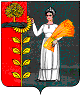 